(Date)County Child Health Notes  Promoting early identification and partnerships between families, primary health care providers & the community.Distributed by: (2)Contributors: Washington State Department of Health and UW – Center on Human Development & Disability. Written by Katherine A. TeKolste, MDStrabismus can be evaluated by the corneal light reflex symmetry, the cover-uncover and cross cover tests, or the Bruckner test (corneal light reflex examination through an ophthalmoscope from 2-3 feet away in a darkened room).2  Visual acuity in infants and young children is most accurately determined by “preferential looking tests” (Teller Acuity Card test). Children 3 years and older can be screened with the Tumbling E, HOTV chart or  LEA symbols chart ().  Older children can be tested with a Snellen chart.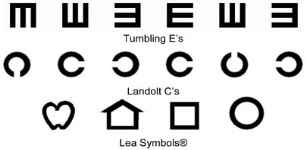 Instrument-based Vision Screening (Photo-screening) - Children 6 months to 5 years can benefit from this automated vision screening technology which does not depend on behavioral responses of the child.  It is especially useful in the preverbal, preliterate or developmentally delayed child.3   Instrument-based screening does not measure acuity, but assesses for the presence of amblyopia risk factors.  Note that visual acuity charts are acceptable for screening between 3 and 5 years of age and can be effectively used with many children in this age range.Risk Factors for Vision Problems:Less than 1500 grams at birthHistory of maternal ‘TORCH’ complex infections*Family history of conditions causing or associated with eye problems (e.g. retinoblastoma, congenital cataract, glaucoma, strabismus, amblyopia)Neurological and developmental disorders or systemic disease Use of medications associated with eye or vision abnormalities*Toxoplasmosis, Other (syphilis, hepatitis B, varicella zoster, HIV, parvovirus B19, enteroviruses, lymphocytic choriomeningitic virus) , Rubella, Cytomegalovirus, Herpes simplex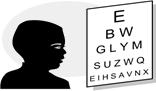 The first three years of life are critical in the development of good vision.  One in twenty preschool age children has impaired vision, most commonly due to amblyopia, strabismus (misaligned eyes) or significant refractive error such as farsightedness, astigmatism and nearsightedness. Strabismus and refractive errors can lead to amblyopia – reduced vision due to lack of visual stimulation during early childhood. Equal input from both eyes is necessary for normal development of the brain’s visual cortex.  In addition to permanent vision loss, undetected vision abnormalities can lead to cognitive, emotional, neurological and physical impairment. Young children generally do not complain about poor vision. Serial screening in the medical home is the most effective approach to early detection and provides the best opportunity for effective treatment.  Eye and vision screening is recommended at birth, 6-12 months, 24 months, and annually thereafter until 5 years of age, as well as any time a concern arises.1  Vision screening for preschool children (3-5 years) is a recommended Bright Futures well-child preventive care service.What might you do in your practice?What might you do in your practice?What might you do in your practice?Be familiar with the risk factors for vision problems (see box above)Educate parents about signs of eye problems that require further evaluation (Refer parents to the AAP Healthy Children website:   ‘Warning Signs of Vision Problems in Children’)Be familiar with the risk factors for vision problems (see box above)Educate parents about signs of eye problems that require further evaluation (Refer parents to the AAP Healthy Children website:   ‘Warning Signs of Vision Problems in Children’)Be familiar with the risk factors for vision problems (see box above)Educate parents about signs of eye problems that require further evaluation (Refer parents to the AAP Healthy Children website:   ‘Warning Signs of Vision Problems in Children’)Misaligned eyes or poor visual fixationLight sensitivity, itchiness, pain or discomfortPus or crusting in either eyeRedness lasting more than a few daysPersistent tearingNystagmusRedness lasting more than a few daysPersistent tearingNystagmusInclude a vision history and examination at well-child visits beginning at infancy:Include a vision history and examination at well-child visits beginning at infancy:Include a vision history and examination at well-child visits beginning at infancy:Fixation and following Red reflexNystagmusAsymmetriesFixation and following Red reflexNystagmusAsymmetriesOcular misalignment (strabismus)Visual acuity abnormalities Structural defects (urgent referral required for opacities of the ocular media)Refer to Ophthalmologist for Screenings Showing:Any child with risk factors for vision problems listed above.  And….Refer to Ophthalmologist for Screenings Showing:Any child with risk factors for vision problems listed above.  And….Newborns and InfantsAbnormal red reflexStructural abnormalities of the eyePoor visual tracking after 3 monthsStrabismusNystagmus Chronic tearing or dischargeFamily history of retinoblastoma or other risk factors (see above)Toddlers and Preschool Children StrabismusNystagmusPersistent ptosis, eyelid mass or red eyeAsymmetric pupil size (>1mm)Fail photo-screeningUnable to read at least 20/40 with either eye on acuity chartReferencesPolicy Statement: Vision Screening for Infants and Children: A Joint Statement of the American Association for Pediatric Ophthalmology and Strabismus (AAPOS) and the American Academy of Ophthalmology (AAO).  Issued March 2007.  Approved by the AAPOS Board of Directors July 2011.Clinical Statements: Eye Examination in Infants, Children, and Young Adults by Pediatricians – 2003: reaffirmed May 2007. American Academy of Ophthalmology.Instrument-Based Pediatric Vision Screening Policy Statement. Joint policy statement of the American Academy of Pediatrics, AAO, AAPOS and American Association of Certified Orthoptists.  Pediatrics 2012; 130:983-986.Vision ResourcesRegional:Healthy Eyes Washington, the Washington Academy of Eye Physicians and Surgeons http://www.waeps.org/ Seattle Children’s Hospital Ophthalmology http://www.seattlechildrens.org/clinics-programs/ophthalmology/ Referral information www.seattlechildrens.org/pdf/guidelines_ophthalmology.pdf‎ Mary Bridge Children’s Hospital Ophthalmology Clinic http://www.multicare.org/marybridge/ophthalmology-clinicSacred Heart Children’s Hospital Ophthalmology http://www.nwpospokane.com/ National:The American Association for Pediatric Ophthalmology and Strabismus (AAPOS)  http://www.aapos.org/ The AAPOS disease library  http://www.aapos.org/terms The American Academy of Ophthalmology http://www.aao.org/ The American Academy of Ophthalmology EyeSmart library http://www.geteyesmart.org/eyesmart/diseases/index.cfm 	The American Academy of Pediatrics ‘Healthy Children - Eyes’ website  http://www.healthychildren.org/English/health-issues/conditions/eyes/Pages/default.aspx (3) County Special Needs Information and Resources:(3) County Special Needs Information and Resources:(3) County Special Needs Information and Resources:(3) County Special Needs Information and Resources:(3) County Special Needs Information and Resources:(3) County Special Needs Information and Resources:For children birth through age 18For children birth through age 18Contact:  (4)Contact:  (4)Contact:  (4)Contact:  (4)For children under age three:For children under age three:Contact:  (5)Contact:  (5)Contact:  (5)Contact:  (5)For children age three and older:For children age three and older:Contact:  Local school district (6)Contact:  Local school district (6)Contact:  Local school district (6)Contact:  Local school district (6)District:PhoneFaxDistrict:PhoneFax